1.pielikumsInformatīvajam ziņojumam “Par priekšlikumu sniegšanupar turpmāko rīcību saistībā ar SIA “Standartizācijas,akreditācija un metroloģijas centrs” reorganizēšanu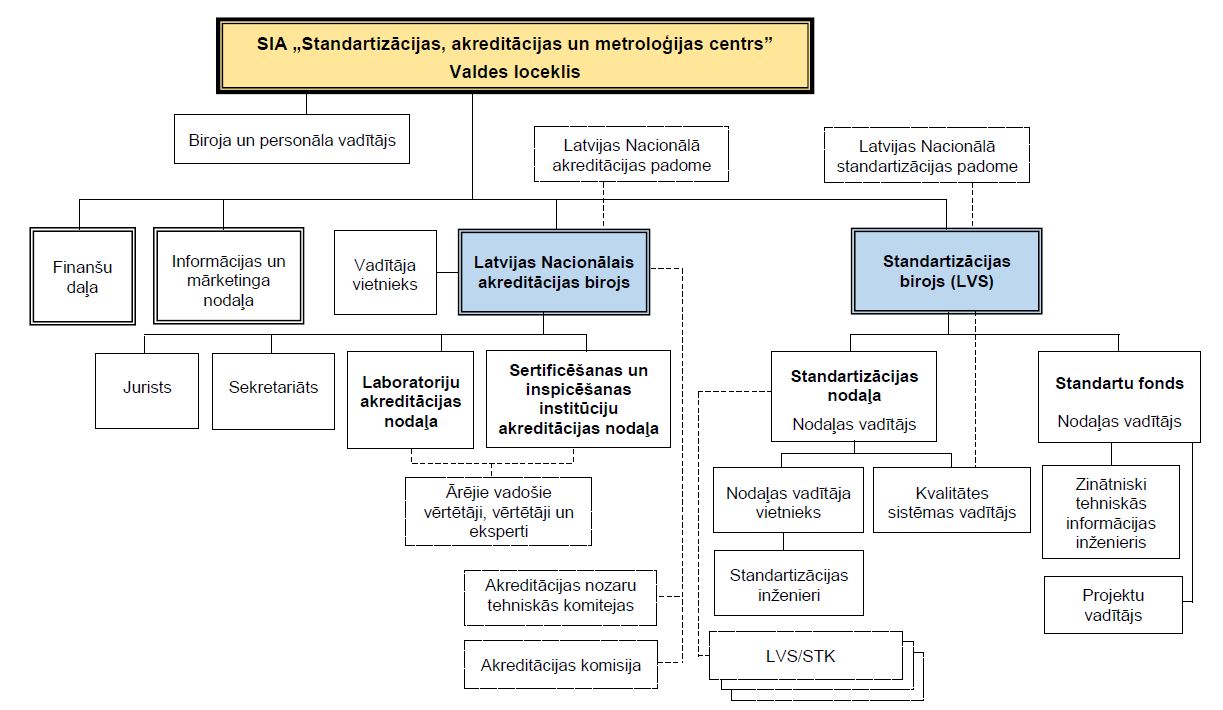 Ministru prezidenta biedrs,ekonomikas ministrs													A.AšeradensVīza:Valsts sekretārs														J.Stinka22.02.2017. 14:2134E.Šaicāns67013143, Edijs.Saicans@em.gov.lv